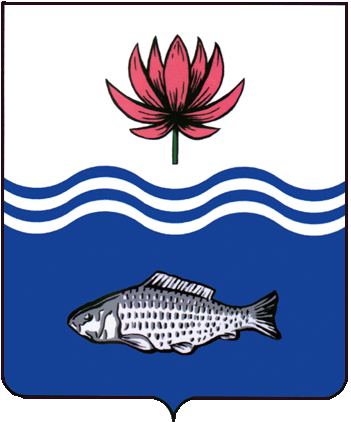 АДМИНИСТРАЦИЯ МО "ВОЛОДАРСКИЙ РАЙОН"АСТРАХАНСКОЙ ОБЛАСТИПОСТАНОВЛЕНИЕОб утверждении программыпрофилактики нарушений обязательных требований в  сфере муниципального земельного контроля на плановый период 2020-2021 годов        В соответствии со ст. 72 Земельного кодекса Российской Федерации, Федеральным законом от 26 декабря 2008 № 294-ФЗ "О защите прав юридических лиц и индивидуальных предпринимателей при осуществлении государственного контроля (надзора) и муниципального контроля", Положением о муниципальном земельном контроле, утвержденным постановлением Правительства Астраханской  области от 29.06.2015 № 285-П, Административным регламентом по исполнению муниципальной функции «Осуществление муниципального земельного контроля на территории муниципального образования «Володарский район», утвержденный постановлением администрации МО «Володарский район» от 24.12.2019 г.                   № 2170, администрация МО «Володарский район»ПОСТАНОВЛЯЕТ:1.Утвердить прилагаемую Программу профилактики нарушений обязательных требований в сфере муниципального земельного контроля (далее- Программа профилактики нарушений) (Приложение №1).2.Должностным лицам, уполномоченным осуществлять муниципальный земельный контроль на территории Володарского района, обеспечить в пределах своей компетенции выполнение Программы профилактики нарушений.3.Сектору информационных технологий организационного отдела администрации МО «Володарский район» (Лукманов) разместить настоящее постановление на сайте администрации МО «Володарский район».4.Контроль за исполнением настоящего постановления оставляю за собой.И.о. заместителя главы по оперативной работе						Н.С. БеккуловаПриложение №1к постановлению администрацииМО «Володарский район»от 14.01.2020 г. № 20ПРОГРАММАпрофилактики нарушений обязательных требованийI. Общие положения      1. Настоящая программа разработана в целях организации проведения Администрацией МО «Володарский район» профилактики нарушений требований, установленных федеральными законами и иными нормативными правовыми актами Российской Федерации в сфере земельных отношений, в целях предупреждения возможного нарушения подконтрольными субъектами обязательных требований и снижения рисков причинения ущерба охраняемым законом ценностям. Профилактика нарушений обязательных требований проводится в рамках осуществления муниципального земельного контроля.Целю программы является:предупреждение нарушений подконтрольными субъектами обязательных требований земельного законодательства, включая устранение причин, факторов и условий, способствующих возможному нарушению обязательных требований;4. Задачами программы являются:укрепление системы профилактики нарушений обязательных требований путем активизации профилактической деятельности;выявление причин, факторов и условий, способствующих нарушениям обязательных требований; повышение правосознания и правовой культуры руководителей юридических лиц и индивидуальных предпринимателей, граждан в сфере земельных отношений. Программа разработана на период 2020-2021 год.Текущее состояние муниципального земельного контроля      Отдел земельных и имущественных отношений, жилищной политики осуществляет земельный контроль на территории муниципального образования «Володарский район» в порядке определяемом Положением о муниципальном земельном контроле, утвержденным постановлением Правительства Астраханской  области от 29.06.2015 № 285-П, Административным регламентом по исполнению муниципальной функции «осуществление муниципального земельного контроля на территории муниципального образования «Володарский район» утвержденный №2170 от 24.12.2019 г.       В рамках исполнения функций по муниципальному земельному контролю за 2019 год проведено 67 внеплановых (из них 67 проверок в отношении физических лиц) на предмет соблюдения земельного законодательства. По 20 проверкам выявлено нарушение действующего земельного законодательства, выразившиеся в самовольном захвате земельных участков и части земельных участков. 2 нарушения выразившиеся в нецелевом использовании земель их категории сельскохозяйственного назначения. 1 нарушение выразившиеся в неисполнении в срок предписания об устранении нарушений земельного законодательства, выданное органом муниципального земельного контроля. Дела об административных правонарушениях были переданы в Володарское отделение Управления Росреестра для составления протокола и привлечения виновных лиц к ответственности.III. Текущий уровень профилактических мероприятийВ рамках профилактики предупреждения нарушений, установленных федеральными законами и иными нормативными правовыми актами Российской Федерации Управлением по результатам плановых (рейдовых) осмотров, проводимых в соответствии с Регламентом, субъектам земельных отношений направляются письма с описанием признаков нарушений, необходимых мир по обеспечению соблюдения обязательных требований земельного законодательства и установлением сроков для принятия таких мер. Проводится постоянное информирование и разъяснения по вопросам соблюдения земельного законодательства.IV. План мероприятий, направленных на профилактику нарушенийобязательных требованийВерно:от 14.01.2020 г.N 20№п/пНаименование мероприятияОтветственныйисполнительСрок исполнения1Размещение на официальном сайте МО «Володарский район» следующих материалов: перечень и тексты нормативных правовых актов, содержащих обязательные требования, оценка соблюдения которых является предметом муниципального земельного контроля - программа профилактики нарушений обязательных требованийОтдел земельных и имущественных отношений, жилищной политики Администрации МО "Володарский район"Февраль текущего года2Поддержание в актуальном состоянии размещенных на официальном сайте МО «Володарский район» в сети «Интернет» перечня и текстов нормативных правовых актов, содержащих обязательные требования, оценка соблюдения которых является предметом муниципального земельного контроляОтдел земельных и имущественных отношений, жилищной политики Администрации МО "Володарский район"Постоянно3Информирование подконтрольных субъектов (юридических лиц и индивидуальных предпринимателей) о планируемых и проведенных проверках путем размещения информации в Федеральной государственной информационной системе «Единый реестр проверок»Отдел земельных и имущественных отношений, жилищной политики Администрации МО "Володарский район"Постоянно4Консультирование подконтрольных субъектов по вопросам организации и проведения проверок, соблюдения требований законодательства в рамках муниципального земельного контроляОтдел земельных и имущественных отношений, жилищной политики Администрации МО "Володарский район"По мере необходимости5Информирование юридических лиц и индивидуальных предпринимателей по вопросам соблюдения обязательных требований земельного законодательства посредством опубликования разъяснений, комментариев, рекомендаций на официальном сайте МО «Володарский район» в сети «Интернет» и в средствах массовой информацииОтдел земельных и имущественных отношений, жилищной политики Администрации МО "Володарский район"По мере необходимости6Проведение плановых (рейдовых) осмотров, обследований земельных участков с целью выявления признаков нарушений обязательных требований и последующего принятия в пределах своей компетенции мер по пресечению таких нарушенийОтдел земельных и имущественных отношений, жилищной политики Администрации МО "Володарский район"На основании плановых (рейдовых) заданий7Проведение предварительных проверок информации, поступающей в орган муниципального земельного контроля в виде обращений и заявлений граждан, юридических лиц, от органов государственной власти, органов местного самоуправления , из средств массовой информации , о готовящихся нарушениях или о признаках нарушений обязательных требований земельного законодательства Отдел земельных и имущественных отношений, жилищной политики Администрации МО "Володарский район"По мере поступления информации8Направление юридическим и индивидуальным предпринимателям предостережений о недопустимости нарушений обязательных требований земельного законодательства при выявлении признаков таких нарушений в ходе проведения мероприятий по контролю без взаимодействия в соответствии с Порядком, определенным Правительством Российской ФедерацииОтдел земельных и имущественных отношений, жилищной политики Администрации МО "Володарский район"По мере выявления признаков нарушений9Обобщение практики осуществления муниципального земельного контроля, размещение его на сайте МО «Володарский район» в сети «Интернет» и публикация в средствах массовой информацииОтдел земельных и имущественных отношений, жилищной политики Администрации МО "Володарский район"Декабрь текущего года10Размещение на сайте МО «Володарский район» в сети «Интернет», в средствах массовой информации случаев наиболее часто встречающихся нарушений обязательных требований земельного законодательства с рекомендациями в отношении мер, которые должны приниматься юридическими лицами, индивидуальными предпринимателями в целях недопущения таких нарушенийОтдел земельных и имущественных отношений, жилищной политики Администрации МО "Володарский район"Декабрь текущего  года